Важным условием решения задач по познавательно – исследовательской деятельности в ДОУ является организация РППС. В группах детского сада должны быть созданы условия для развития детской познавательной деятельности. Эти центры своего рода мини – лаборатории, детская лаборатория, центр науки, центр экспериментирования, где детям предоставляется свобода выбора, как для организованной, так и для самостоятельной исследовательской деятельности.В процессе оформления центра экспериментирования в группах детского сада  учитываются следующие требования: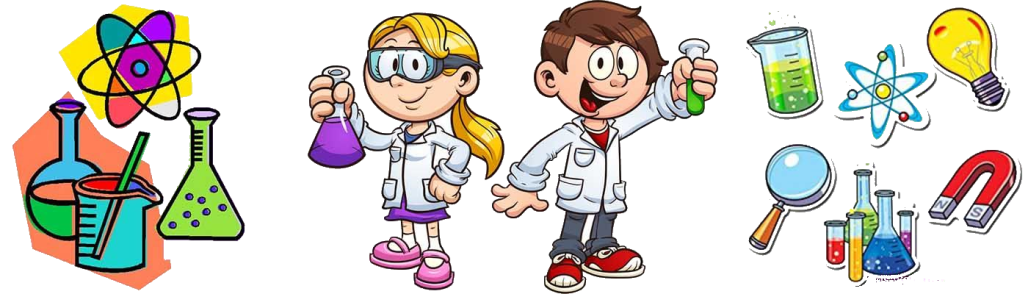 учёт возрастных особенностей детей; безопасность для жизни и здоровья детей; достаточность, новизнадоступность расположения.Примерный перечень материалов и оборудования для центров опытно-экспериментальной деятельности в ДОУМладший возраст- Природный и бросовый материал: ракушки, камешки, проволока, пластмасса, пробки из дерева.- Наборы «Разные виды бумаги», «Разные виды ткани».- Магниты маленькие и большие, мерные стаканчики, воронки, лупа большая и маленькая.- Баночки с разными видами материалов: масло, уголь, песок, сахар, земля,- Пробирки на подставке.- Пластмассовые стаканчики.- Мерные ложки, минзурки. - Пинцет, трубочки, палочки.- Фартуки, клеенка.- Альбом «Опыты с разными материалами», картотека опытов и экспериментов.- Коллекция камней, фантиков.- Карточки с последовательностью работы над экспериментом, контейнер с оборудованием для опытов. Ведерки, шарики надувные разноцветные.- Д/игра «Для умников и умниц». Игры «Шумяшие коробочки», «Душистые коробочки».- Центр воды и песка, игрушки мелкие для игры с водой, песком, формочки.Средний возраст- Природный и бросовый материал: ракушки, камешки, проволока,  резина, шишки, жёлуди, вата, птичий пух, семена цветов, семена клёна.- Тарелочки для проведения опытов.- Наборы образцов тканей и образцов бумаги.- Пробирки на подставке для проведения опытов, набор ложек разного размера для проведения опытов.- Лупа, пинцеты, стаканчики, воронки. - Баночки с разными видами материалов: масло, уголь, песок, сахар, земля.- Фартуки, клеенка.- Пластмассовые стаканчики, мензурки.- Центр воды и песка.- Картотека опытов и экспериментов. - Карточки с последовательностью работы над экспериментом.- Игры «Шумяшие коробочки», «Душистые коробочки». Старший возраст- Природный и бросовый материал: ракушки, камешки, проволока, резина, шишки, жёлуди, вата, птичий пух, семена цветов, семена клёна.- Контейнеры с песком, глиной, земля, баночки с различным материалом.- Тарелочки для проведения опытов.- Коллекция образцов  бумаги, тканей.- Предметы из разных материалов.- Пробирки для проведения опытов.- Набор ложек разного размера для проведения опытов.- Лупа, микроскоп, пинцеты, стаканчики, трубочки, воронки.- Картотека опытов и экспериментов.- Карточки с последовательностью работы над экспериментом.- Уголок песка и воды.- Таз.- Проекты.- Игрушки для игр с водой, плавающий пластилин для центра песка и воды.- Игрушки, формочки разной емкости и размера.- Фартуки, клеёнка.- Вертушки разных размеров и конструкций.-  Игры «Шумяшие коробочки», «Душистые коробочки».- Бумага для записей и зарисовок, карандаши, фломастеры.Подготовительная группа- Природный и бросовый материал: шишки, скорлупа грецких орехов, пуговицы, бросовый материал, пластмассовые колпачки, проволока,  трубочки, деревянные палочки, ракушки, коллекция камешков.- Наборы: воронка, лупы маленькие и большие, баночки с разными крупами: геркулес, горох, перловка, баночки с крышкой, микроскоп, пинцет.- Картотека опытов и экспериментов, схемы.- Карточки с последовательностью работы над экспериментом.- Карточки-подсказки (разрешающие - запрещающие знаки) «Что можно, что нельзя».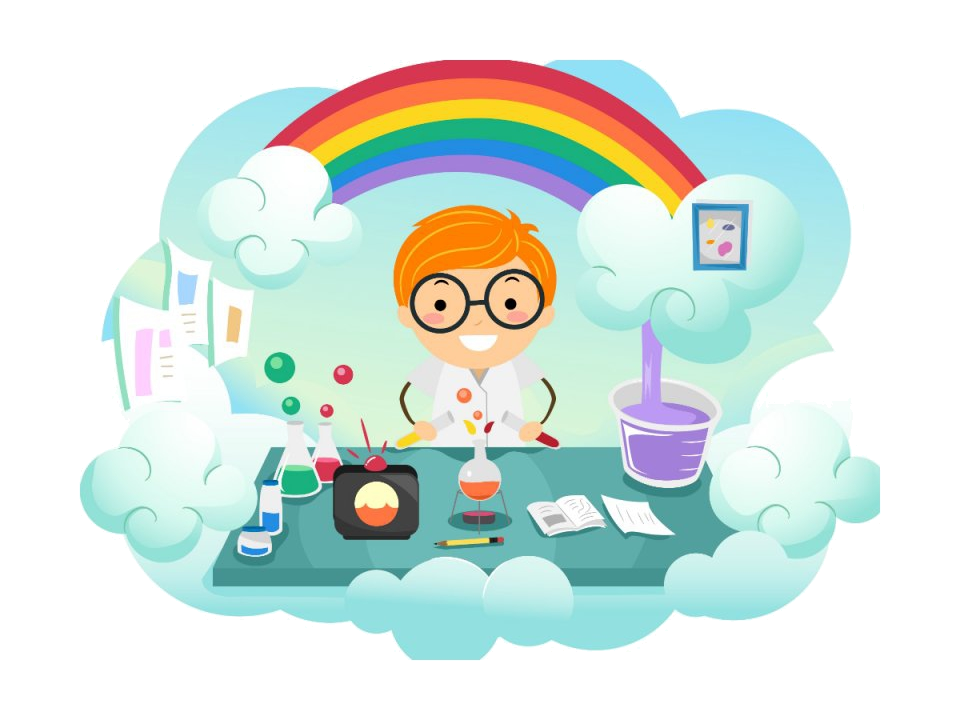 - Контейнеры с песком и водой, игрушки мелкие, мельница с колесом для песка и воды, формочки разной емкости и размера.- Фартуки, клеёнка.- Линейки.- Набор мерных стаканов.- Коллекция фантиков от конфет и других кондитерских изделий и упаковочных материалов (фольга, бантики, ленты и т.п.).- Часы песочные (на разные отрезки времени).- Набор мерных стаканов, прозрачных сосудов разных форм и объемов.- Набор зеркал для опытов с симметрией, для исследования отражательного эффекта.- Набор для опытов с магнитом.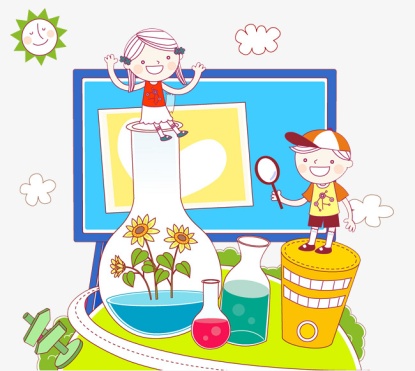 - Компас.- Вертушки разных размеров и конструкций (для опытов с воздушными потоками).- Проекты.- Коллекция минералов, тканей, бумаги, семян и плодов, растений (гербарий).- Бумага для записей и зарисовок, карандаши, фломастеры.- Игры «Шумяшие коробочки», «Душистые коробочки».Муниципальное бюджетное дошкольное образовательное учреждение«Детский сад №5 «Теремок» с. ПогореловкаКорочанского района Белгородской области»Памятка для педагогов ДОУпо организации центров опытно-экспериментальной деятельностиПодготовила: ст.воспитатель Горбунова Е.В.